ҠАРАР                                                                                             РЕШЕНИЕПрогнозный план (программы) приватизации муниципального имущества сельского поселения Нижнеташлинский сельсовет муниципального района Шаранский район В целях реализации Закона Российской Федерации от  21 декабря 2001 года     № 178-ФЗ "О приватизации  государственного и муниципального имущества "эффективного управления муниципальным имуществом и формирования доходов бюджета Совет сельского поселения Нижнеташлинский сельсовет муниципального  района Шаранский район Республики Башкортостан решил:              1.  Из раздела 2 Прогнозного плана (программы) приватизации муниципального имущества сельского поселения Нижнеташлинский сельсовет муниципального района Шаранский район  Республики Башкортостан на 2020 год, утвержденного решением Совета сельского поселения Нижнеташлинский сельсовет муниципального  района Шаранский район Республики Башкортостан от 03.11.2020 г №17/123 исключить следующие объекты: 2. Раздел 1 изложить в новой редакции:      Целью Прогнозного плана (программа) приватизации муниципального имущества сельского поселения Нижнеташлинский сельсовет муниципального района Шаранский район  Республики Башкортостан на 2021 год (далее - программа приватизации) является максимальный вклад приватизации в повышение темпов роста и эффективности экономики сельского поселения Нижнеташлинский сельсовет муниципального района Шаранский район.Основными задачами программы приватизации являются:осуществление приватизации муниципального имущества сельского поселения Нижнеташлинский сельсовет муниципального района Шаранский район, которое не используется для обеспечения функций и задач муниципального района;формирование доходов бюджета сельского поселения Нижнеташлинский сельсовет муниципального района;стимулирование привлечения инвестиций в реальный сектор экономики сельского поселения Нижнеташлинский сельсовет муниципального района.К приватизации предлагается 1 объект недвижимого имущества.Исходя из прогноза социально-экономического развития сельского поселения на среднесрочную перспективу и оценки прогнозируемой стоимости предлагаемых к приватизации объектов в 2021 году, сумма ожидаемых поступлений в бюджет сельского поселения Нижнеташлинский сельсовет муниципального района доходов от приватизации муниципального имущества сельского поселения Нижнеташлинский сельсовет муниципального района Шаранский район Республики Башкортостан планируется  в размере 269 тыс. рублей.  2.Настоящее решение вступает в силу со дня обнародования на информационном стенде Совета сельского поселения Нижнеташлинский сельсовет муниципального  района Шаранский район Республики Башкортостан и размещения в сети общего доступа «Интернет» на официальном сайте Совета сельского поселения Нижнеташлинский сельсовет муниципального  района Шаранский район Республики Башкортостан ( ntashly.ru)     3. Контроль за выполнением настоящего решения возложить на постоянную комиссию Совета сельского поселения Нижнеташлинский сельсовет муниципального района по бюджету, налогам и вопросам собственности.Председатель Советасельского поселения Нижнеташлинский сельсовет муниципального районаШаранский район Республики Башкортостан                                                          Г.С.Гарифуллинас.Нижние Ташлы08 сентября 2021 г.№ 28/203БАШКОРТОСТАН РЕСПУБЛИКАҺЫШАРАН РАЙОНЫМУНИЦИПАЛЬ РАЙОНЫТУБЭНГЕ ТАШЛЫ АУЫЛ СОВЕТЫАУЫЛ БИЛӘМӘҺЕ СОВЕТЫ452645, Шаран районы, Тубэнге Ташлы ауылы, Жину урамы, 20Тел.(34769) 2-51-49, факс (34769) 2-51-49E-mail:ntashss@yandex.ru, http://ntashly.sharan-sovet.ruИНН 0251000863, ОГРН 1020200612805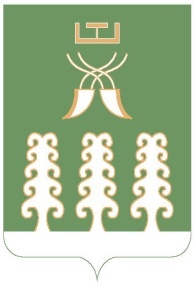 РЕСПУБЛИКА БАШКОРТОСТАНМУНИЦИПАЛЬНЫЙ РАЙОНШАРАНСКИЙ РАЙОНСОВЕТ СЕЛЬСКОГО ПОСЕЛЕНИЯНИЖНЕТАШЛИНСКИЙ СЕЛЬСОВЕТ452645, Шаранский район, с.Нижние Ташлы, ул.Победы, 20Тел.(34769) 2-51-49, факс (34769) 2-51-49E-mail:ntashss@yandex.ru,                        http://ntashly.sharan-sovet.ruИНН 0251000863, ОГРН 1020200612805№ п/пНаименование объекта Адрес местонахождениянежилое здание, 1390 кв.м., кадастровый номер 02:53:010201:268с земельным участком 7618 кв.м, кадастровый номер 02:53:010201:296РБ,Шаранский район,с. Верхние Ташлы  ул. им.70-летия Башкирии, д.58нежилое здание, 795 кв.м., кадастровый номер 02:53:010801:46с земельным участком 77541 кв.м, кадастровый номер 02:53:010801:166РБ,Шаранский район,с.Нижние Ташлы,ул.Мостовая, д.23,строение 1нежилое здание, 2813 кв.м., кадастровый номер 02:53:010801:45РБ,Шаранский район,с.Нижние Ташлы,ул.Мостовая, д.23,строение 2нежилое здание, 1414 кв.м., кадастровый номер 02:53:010801:48РБ,Шаранский район,с.Нижние Ташлы,ул.Мостовая, д.23,строение 3нежилое здание, 910 кв.м., кадастровый номер 02:53:010801:44РБ,Шаранский район,с.Нижние Ташлы,ул.Мостовая, д.23,строение 4нежилое здание, 1154 кв.м., кадастровый номер 02:53:010801:47РБ,Шаранский район,с.Нижние Ташлы,ул.Мостовая, д.23,строение 5